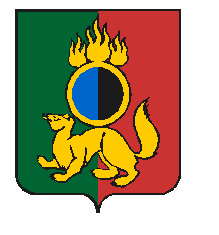 АДМИНИСТРАЦИЯ ГОРОДСКОГО ОКРУГА ПЕРВОУРАЛЬСКПОСТАНОВЛЕНИЕг. ПервоуральскО внесении изменений в постановление Администрации городского округа Первоуральск от 10 декабря 2013 года 
№ 3981 «О Межведомственной комиссии по вопросам укрепления финансовой дисциплины, мобилизации доходов бюджета, обеспечения социальной стабильности и снижения неформальной занятости в городском округе Первоуральск»Во исполнение пункта 10.1 раздела II Протокола заседания Координационного совета по вопросам ситуации с выплатой заработной платы и обеспечения занятости населения в Свердловской области от 26 декабря 2022 года №133 и пункта 5.2 раздела II Протокола заседания Координационного совета по вопросам ситуации с выплатой заработной платы и обеспечения занятости населения в Свердловской области от 27 июня 2023 года №61 Администрация городского округа ПервоуральскПОСТАНОВЛЯЕТ:1. Внести в постановление Администрации городского округа Первоуральск 
от 10 декабря 2013 года № 3981 «О Межведомственной комиссии по вопросам укрепления финансовой дисциплины, мобилизации доходов бюджета, обеспечения социальной стабильности и снижения неформальной занятости в городском округе Первоуральск» следующие изменения:1.1. Изложить подпункты 2, 4, 5 пункта 4 главы 3 Положения «О межведомственной комиссии по вопросам укрепления финансовой дисциплины, мобилизации доходов бюджета, обеспечения социальной стабильности и снижения неформальной занятости в городском округе Первоуральск» в следующей редакции:«2) заслушивание руководителей хозяйствующих субъектов, допустивших значительное снижение налоговых платежей в областной и местный бюджеты, заявляющих длительное время убытки, имеющих задолженность по обязательным платежам в консолидированный бюджет Свердловской области и страховым взносам на обязательное пенсионное, обязательное медицинское страхование и обязательное социальное страхование, выплачивающих заработную плату ниже минимального размера оплаты труда и среднего уровня по видам экономической деятельности, имеющих задолженность по выплате заработной платы, имеющих нелегальные трудовые отношения, заключивших трудовые договора с иностранными гражданами, находящимися на территории городского округа Первоуральск, имеющие признаки фальсификации;»«4) определение мер по урегулированию задолженности по уплате платежей в областной и местный бюджеты, страховым взносам на обязательное пенсионное, обязательное медицинское страхование, обязательное социальное страхование и финансовому оздоровлению организаций, доведению уровня заработной платы до уровня минимального размера оплаты труда и среднеотраслевого показателя, погашению задолженности по выплате заработной платы;»«5) проведение с работодателями разъяснительной работы, направленной на повышение уровня заработной платы, ее легализацию, в том числе исключение использования наемного труда без заключения трудовых договоров либо путем заключения трудовых договоров, имеющих признаки фальсификации, в нарушение трудового законодательства и законодательства об обязательном социальном страховании;».1.2. Изложить подпункт 2 пункта 8 главы 5 Положения «О межведомственной комиссии по вопросам укрепления финансовой дисциплины, мобилизации доходов бюджета, обеспечения социальной стабильности и снижения неформальной занятости в городском округе Первоуральск» в следующей редакции:«2) выплачивающие заработную плату ниже минимального размера оплаты труда и среднего уровня по виду осуществляемой деятельности, имеющие задолженность по выплате заработной платы;».2. Настоящее постановление разместить на официальном сайте городского округа Первоуральск.3. Контроль за исполнением настоящего постановления возложить на заместителя Главы Администрации городского округа Первоуральск по финансово-экономической политике М. Ю. Ярославцеву.Глава городского округа Первоуральск					          И.В. Кабец31.08.2023№2312